En la Universidad de Jaén, el día 21 de julio de 2016, a las 9:00 horas, tiene lugar la reunión de la Comisión de Biblioteca, con la asistencia de los siguientes miembros:Dña. María Dolores Rincón GonzálezD. Francisco José Márquez JiménezDña. Catalina Rus CasasD. José Luis Solana RuizD. Sebastián Jarillo CalvarroExcusan su asistencia:Dña. Mª de la Paz Hurtado VillarD. José Julio Martín RomeroD. José Antonio Plaza JiménezOrden del díaCuadro de Mando Integral de la BUJA 2016Datos de la Biblioteca. Informe 2008-2015SIGC-SUA Informe de Evaluación ExternaInforme del gasto del crédito asignado al área de Biblioteca 2015 Informe de proveedores 2015Sugerencias BibliográficasRuegos y PreguntasDesarrollo de la Comisión:Dña. María Dolores Rincón inicia la reunión informando sobre bajas y altas en la Comisión de Biblioteca, se han incorporado Dña. Isabel Ramos Vázquez y D. José Julio Martín Romero, han causado baja Dña. Amparo Navarro Rascón y D. Luis Javier Gutiérrez Jerez.A continuación, los miembros de la Comisión visitan los depósitos de la Biblioteca, donde se evidencia el peligro que corren los materiales bibliográficos debido a la instalación de fontanería y de climatización. También se visitan los espacios dedicados a fondo antiguo y fondo histórico, donde se informa del proyecto de dotación de nuevas estanterías.Tras la visita comienza el desarrollo previsto en el orden del día. Dña. María Dolores Rincón presenta el Cuadro de Mando Integral de la BUJA 2016, documento de planificación de la Biblioteca de la Universidad de Jaén, y da la palabra a D. Sebastián Jarillo que detalla su contenido, profundizando en los apartados de objetivos y de indicadores.Dña. María Dolores Rincón presenta el informe Datos de la Biblioteca. Informe 2008-2015. A continuación da la palabra a D. Sebastián Jarillo que detalla el contenido del documento y aclara algunas dudas que surgen entre los miembros de la Comisión.Dña. María Dolores Rincón presenta el Informe de Evaluación Externa del SIGC-SUA. A continuación da la palabra a D. Sebastián Jarillo que detalla el contenido del documento, indicando los comentarios que se hacen relativos a Biblioteca.Dña. María Dolores Rincón presenta el Informe del gasto del crédito asignado al área de Biblioteca 2015, tras lo que da la palabra a D. Sebastián Jarillo, que detalla su contenido. La Comisión de Biblioteca le da su visto bueno.Dña. María Dolores Rincón presenta el Informe de proveedores 2015, tras lo que da la palabra a D. Sebastián Jarillo, que detalla su contenido. La Comisión de Biblioteca le da su visto bueno.Dña. María Dolores Rincón informa sobre las sugerencias bibliográficas que han llegado a Comisión de Biblioteca. Ambas sugerencias suponen una suscripción y, por tanto, un compromiso de gasto en el tiempo, por lo que la Comisión de Biblioteca decide estudiarlas en la reunión que se celebrará en octubre de 2016, cuando se tenga más claro el porcentaje de gasto con el que se llegará a final del ejercicio económico. Además, la Comisión de Biblioteca solicita que se lleve a cabo una evaluación de los recursos bibliográficos propios de la Universidad de Jaén.En tiempo de ruegos y preguntas:D. Francisco José Márquez propone que el trámite electrónico de adquisiciones bibliográficas incorpore un paso en el que se informe de las peticiones a los coordinadores de área con la finalidad de poder planificar el gasto desde las propias áreas.Dña. Catalina Rus se interesa por el procedimiento de expurgo en la Biblioteca de la Universidad de Jaén. D. Sebastián Jarillo informa que el expurgo está reglamentado en el Plan de Expurgo del Fondo Bibliográfico, aprobado en sesión n. 20 del Consejo de Gobierno de 21 de junio de 2005. D. Sebastián Jarillo remitirá dicho plan a través de correo electrónico a cada uno de los miembros de la Comisión de Biblioteca.Sin más temas que tratar se da por concluida la reunión a las 12:30 horas.Universidad de Jaén. 21 de julio de 2016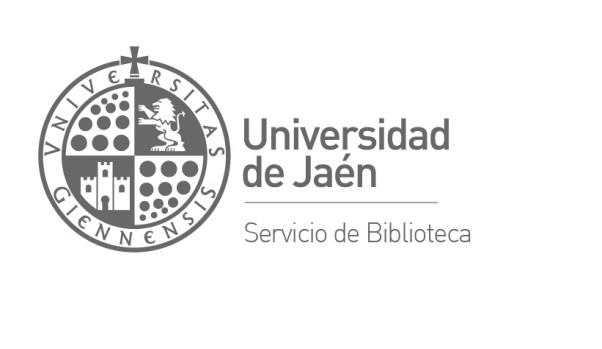 ACTA DE LA REUNIÓN DE LA COMISIÓN DE BIBLIOTECAUniversidad de Jaén, 21 de julio de 2016